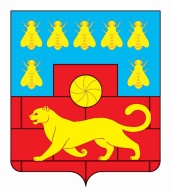 Администрация Мясниковского районаПОСТАНОВЛЕНИЕ            2021                                        №                                                   с. ЧалтырьОб утверждении перечня и размера стоимости предоставления физкультурно-оздоровительных, спортивных и иных услуг, оказываемых муниципальным  бюджетным учреждением «Физическая культура и спорт Мясниковского района»В соответствии с подпунктом 4 пункта 4 статьи 17 Федерального закона от 06.10.2003 №131-ФЗ «Об общих принципах организации местного самоуправления в Российской Федерации», статьей 5.2 Устава муниципального бюджетного учреждения «Физическая культура и спорт Мясниковского района», Федеральным законом от 12.01.1996 № 7-ФЗ «О некоммерческих организациях», Федеральным законом от 27.07.2010 № 210-ФЗ «Об организации предоставления государственных и муниципальных услуг», Администрация Мясниковского районапостановляет:1.Утвердить Перечень и размер стоимости предоставления физкультурно-оздоровительных, спортивных и иных услуг, оказываемых муниципальным бюджетным учреждением «Физическая культура и спорт Мясниковского района», согласно приложению № 1.					2. Утвердить Перечень категорий потребителей, имеющих право на снижение процента оплаты от полной стоимости платных физкультурно-оздоровительных, спортивных, иных услуг оказываемых муниципальным бюджетным учреждением «Физическая культура и спорт Мясниковского района», согласно приложению № 2.								3. Утвердить Положение о порядке предоставления платных физкультурно-оздоровительных, спортивных и иных услуг оказываемых муниципальным  бюджетным учреждением «Физическая культура и спорт Мясниковского района», согласно приложению №3.						4. Постановление вступает в силу со дня официального опубликования.	5. Контроль за выполнением постановления возложить на заместителя главы Администрации Мясниковского района Н.С. Кешишян.Глава АдминистрацииМясниковского района                                                                      В.С. КилафянПриложение №1к постановлениюАдминистрацииМясниковского районаот                          № Перечень и размер стоимости предоставления физкультурно-оздоровительных, спортивных и иных услуг, оказываемых муниципальным  бюджетным учреждением «Физическая культура и спорт Мясниковского района»Управляющий деламиАдминистрации района                                                                  А.П. КравченкоПриложение №2к постановлениюАдминистрацииМясниковского районаот                          № Перечень категорий потребителей, имеющих право на снижение процента оплаты от полной стоимости платных физкультурно-оздоровительных, спортивных, иных услуг  оказываемых муниципальным  бюджетным учреждением «Физическая культура и спорт Мясниковского района»        Примечание:
Процент оплаты услуг устанавливаются вышеуказанной категории потребителей лично по предоставлению следующих документов:1. Детям сиротам и детям, оставшимся без попечения родителей до 18 лет:
- заявление на имя директора;
- свидетельство о рождении или паспорт.2. Детям инвалидам в возрасте до 16 лет:
- заявление на имя директора;
- справку от участкового врача, что может заниматься данными физкультурно-оздоровительными занятиями;
- свидетельство о рождении;
- документ подтверждающий инвалидность.3. Инвалидам:
- заявление на имя директора;
- справку от участкового врача, что может заниматься данными физкультурно-оздоровительными занятиями;
- документ удостоверяющий личность (паспорт);
- документ подтверждающий инвалидность.4. Пенсионерам и ветеранам: - заявление на имя директора;
- справку от участкового врача, что может заниматься данными физкультурно-оздоровительными занятиями;
- документ удостоверяющий личность (паспорт);
- пенсионное удостоверение (удостоверение ветерана);				         5. В учреждении должен быть оформлен стенд с Положением и всей необходимой информацией по вопросу снижения процента оплаты от полной стоимости платных физкультурно-оздоровительных, спортивных, иных услуг.6. Контроль за деятельностью учреждения по снижению процента оплаты от полной стоимости платных физкультурно-оздоровительных, спортивных, иных услуг осуществляются в пределах своей компетенции Администрация Мясниковского района и другие органы и организации, которым в соответствии с законами и иными правовыми актами РФ предоставлено право проверки деятельности учреждения.Управляющий деламиАдминистрации района                                                                  А.П. КравченкоПриложение №3к постановлениюАдминистрацииМясниковского районаот                      № Положение о порядке предоставления платных физкультурно-оздоровительных, спортивных и иных услуг оказываемых муниципальным  бюджетным учреждением «Физическая культура и спорт Мясниковского района»1.Понятия и Положение о порядке предоставления платных услуг.1.1. Настоящее Положение о порядке предоставления платных физкультурно-оздоровительных, спортивных и иных услуг (далее - платных услуг) оказываемых муниципальным бюджетным учреждением «Физическая культура и спорт Мясниковского района» (далее - Положение) разработано в соответствии с действующими нормативно-правовыми актами:			- Бюджетным кодексом РФ;- Налоговым кодексом РФ;- Гражданским кодексом РФ;	- Трудовым кодексом РФ;- Законом РФ от 04.12.2007 N 329-ФЗ «О физической культуре и спорте в российской федерации» ;- Законом РФ от 07.02.1992 № 2300-1 «О защите прав потребителей»;- Законом РФ от 12.01.1996 № 7-ФЗ «О некоммерческих организациях»;- Законом РФ от 08.05.2010 № 83-ФЗ «О внесении изменений в отдельные законодательные акты РФ в связи с совершенствованием правового положения муниципальных учреждений».1.2. Основные понятия и определения, используемые в Положении:Муниципальное бюджетное  учреждение «Физическая культура и спорт Мясниковского района» - некоммерческая организация, созданная органами местного самоуправления Мясниковского района Ростовской области, осуществляющая оказание муниципальных услуг, то есть реализующая одну или несколько программ спортивной подготовки и формирующая у занимающихся потребности в здоровом образе жизни, осуществляющая гармоничное развитие личности, воспитание ответственности, выявление и развитие спортивного потенциала граждан;Заказчик - физическое или юридическое лицо, заказывающие платные услуги для себя или иных лиц на основании договора;Потребитель - Гражданин, получающий платные услуги лично;Исполнитель - муниципальное  бюджетное  учреждение «Физическая культура и спорт Мясниковского района» (далее - Учреждение), оказывающее платные услуги по реализации дополнительных физкультурно-оздоровительных программ;Платные услуги - осуществление физкультурно-оздоровительной деятельности по заданиям и за счет средств физических и (или) юридических лиц по договорам, заключаемым при приеме на освоение программ (далее - договор);Недостаток платных услуг - несоответствие платных услуг обязательным требованиям, предусмотренным Законом РФ «О физической культуре и спорте в российской федерации» от 04.12.2007 № 329-ФЗ, или условиями договора, или целям, о которых Исполнитель был поставлен в известность Заказчиком при заключении договора.Договор возмездного оказания услуг - документ, согласно которому Исполнитель обязуется по заданию потребителя оказать услуги (совершить определенные действия или осуществить определенную деятельность), а Потребитель обязуется оплатить эти услуги;Цена платной услуги - это сумма денежных средств, которую уплачивает Заказчик (Потребитель) за предоставляемую Исполнителем услугу.1.3. Платные услуги предоставляются с целью всестороннего удовлетворения потребности населения, улучшения качества услуг, привлечения дополнительных финансовых средств для обеспечения, развития и совершенствования услуг, расширения материально-технической базы спортивного Учреждения, создания возможности организации занятий по месту жительства.1.4. К платным услугам, предоставляемым Учреждением, относятся:- физкультурно-оздоровительная деятельность;- деятельность объектов по проведению спортивных мероприятий на открытом воздухе или в помещении;- проведение спортивных соревнований разного уровня, физкультурно-спортивных, оздоровительных и культурно-зрелищных мероприятий;- деятельность по содействию и подготовке спортивных, физкультурно-оздоровительных мероприятий;- деятельность по организации платных услуг по спортивной подготовке детей в сфере физической культуры и спорта;- предоставления аренды на спортивные объекты Учреждения;- прочие услуги.1.5. Платные услуги Учреждения являются частью хозяйственной деятельности Учреждения и регулируются Бюджетным кодексом РФ, Налоговым кодексом РФ,  Гражданским кодексом РФ, Уставом учреждения, а также нормативно-правовыми актами, регулирующими деятельность хозяйственных субъектов.1.6. Информацию о внесенных изменениях и дополнениях в Положение Заказчик (Потребитель) получает через средства массовой информации или непосредственно от Учреждения, с которым заключен договор.			2. Предоставление платных услуг.2.1. Платные услуги могут быть оказаны только с согласия Заказчика (Потребителя).2.2. При предоставлении платных услуг сохраняется установленный режим работы Учреждения. При этом Учреждение в своей деятельности руководствуется настоящим Положением.2.3. Руководство деятельностью Учреждения по оказанию платных услуг населению осуществляет директор Учреждения, который в установленном порядке:										- несет ответственность за качество и количество оказываемых платных услуг населению;  - осуществляет административное руководство, контролирует и несет ответственность за финансово-хозяйственную деятельность, соблюдение финансовой и трудовой дисциплины, сохранность собственности, материальных и других ценностей.2.4. Исполнитель несет ответственность:- за нарушение прав и свобод, занимающихся  в Учреждении;- за соблюдение законодательства о труде и охране труда.2.5. Платные услуги, оказываемые Учреждением, оформляются договором с Заказчиком (Потребителем).2.6. Договор с Заказчиком (Потребителем) на оказание платных услуг заключается в каждом конкретном случае персонально, на определенный срок, и должен предусматривать:1. Полное наименование Учреждения (Исполнителя);2. ФИО Заказчика (Потребителя);3. Характер услуги, размер и условия оплаты услуги;4. Права, обязанности, гарантии договаривающихся сторон, порядок изменения и расторжения договора, порядок разрешения споров, особые условия;5. Реквизиты учреждения для внесения оплаты за платные услуги.2.7. Исполнитель и Заказчик (Потребитель), заключившие договоры на оказание платных услуг, несут ответственность, предусмотренную договором и действующим законодательством РФ.2.8. Заказчик (Потребитель) вправе расторгнуть договор в одностороннем порядке и потребовать возмещения убытков, если в установленный договором срок недостатки оказанных платных услуг не устранены учреждением, либо имеют существенный характер.2.9. Претензии и споры, возникающие между Заказчиком (Потребителем) и Исполнителем, разрешаются по соглашению сторон или в судебном порядке в соответствии с законодательством Российской Федерации.2.10. Бухгалтерия Учреждения, бухгалтерский учет, отчетность по платным услугам осуществляется в соответствии с действующим законодательством РФ.											3. Условия предоставления платных услуг.					3.1. При оказании платных услуг устанавливается льготная плата в соответствии с Приложением № 2  к настоящему Постановлению.			3.2. Предоставление платных услуг допускается в часы, не предусмотренные расписанием занятий в рамках основной деятельности, определенных приказом директора  Учреждения.					3.3. Учреждение, осуществляющее деятельность по оказанию платных услуг, обязано:												- составить Правила приема занимающихся в муниципальное учреждение с учетом требований по заключению договоров;			- осуществлять раздельный учет материальных затрат, связанных с основной деятельностью, и материальных затрат, связанных с оказанием платных услуг;- предоставлять в полном объеме платные услуги, предусмотренные Уставом Учреждения.4. Отражение доходов и расходов по средствам, полученным от оказания платных услуг в плане финансово - хозяйственной деятельности.		4.1. Денежные средства, получаемые учреждением от оказания платных услуг, расходуются в рамках плана финансово-хозяйственной деятельности Учреждения в соответствии с целевыми назначениями.			4.2. В расходной части доходов и расходов приводятся только те коды экономической классификации расходов бюджетов РФ, по которым Учреждение предусматривает затраты.							4.3. Средства, поступившие за оказание платных услуг, самостоятельно распределяются и используются Учреждением согласно планам финансово-хозяйственной деятельности (далее - ПФХД), утвержденным в установленном порядке, и в соответствии с Положением об оплате труда сотрудников учреждения за счет средств, полученных от осуществления приносящей доходы деятельности. Ограничения могут касаться только использования доходов от оказания платных  и  иных услуг на цели, не предусмотренные действующим законодательством.						4.4. Оплата за предоставляемые платные услуги должна производиться Заказчиком (Потребителем) в соответствии с законодательством РФ.		4.5. Расчет между Исполнителем и Заказчиком (Потребителем) производится в безналичной форме. Исполнитель обязан получить от Заказчика (Потребителя) квитанцию об оплате с отметкой банка, либо копию платежного поручения с отметкой банка.							4.6. Контроль над деятельностью учреждения по оказанию платных услуг осуществляют в пределах своей компетенции Администрация Мясниковского района  и другие органы и организации, которым в соответствии с законом и иными правовыми актами РФ предоставлено право проверки деятельности муниципальных учреждений.				5. Ответственность сторон.									5.1. Исполнитель оказывает платные услуги в порядке и в сроки, определенные договором и Уставом.							5.2. Исполнитель освобождается от ответственности за неисполнение или ненадлежащее исполнение платной услуги, если докажет, что неисполнение или ненадлежащее исполнение произошло вследствие непреодолимой силы, а также по иным основаниям, предусмотренным действующим законодательством Российской Федерации.					5.3. При обнаружении недостатка оказанных платных услуг, в том числе оказания их не в полном объеме, предусмотренном договором, Уставом Учреждения, Заказчик (Потребитель) вправе по своему выбору потребовать: 												- безвозмездного оказания платных услуг, в том числе оказания платных услуг в полном объеме в соответствии с Уставом Учреждения, договором;													- соответствующего уменьшения стоимости оказанных платных услуг.		5.4. Директор Учреждения несёт персональную ответственность:		- за соблюдение действующих нормативных актов в сфере оказания платных услуг, законодательства о защите прав потребителей, а также гражданского, трудового, административного и уголовного законодательства при оказании платных услуг в учреждении и при заключении договоров на оказание этих услуг;											- за организацию, порядок предоставления и качество платных услуг в Учреждении; 												- за нецелевое использование денежных средств, полученных от оказания платных услуг;										- за соблюдение дисциплины цен при оказании платных услуг;			- за иные действия, предусмотренные действующим законодательством РФ.														5.5. В случае нарушения установленных требований при оказании платных услуг, директор Учреждения, должностные лица, работники, виновные в нарушении, могут быть привлечены к ответственности в соответствии с действующим законодательством РФ.					5.6. Наложение мер административной ответственности не освобождает, директора Учреждения и виновных лиц от устранения допущенных нарушений и возмещения причиненного ущерба.
Управляющий деламиАдминистрации района                                                                  А.П. Кравченко№ п/пВид услугСтоимость услуги (руб.) для посетителейСтоимость услуги (руб.) для посетителей30 минут1 часСтадионСтадионСтадионСтадион1.Многофункциональная площадка с тартановым покрытием для игры в мини-футбол900.001 800.002.Многофункциональная площадка с тартановым покрытием для игры в баскетбол:1 площадка2 площадки350.00700.00700.001 400.003.Легкоатлетическая беговая дорожка500.001 000.004.Яма для прыжков в длину с разбега300.00600.005.Площадка для игры в пляжный волейбол400.00800.006.Футбольное поле 2 000.004 000.00Футбольное поле 1/2 1 000.002 000.00Футбольное поле 1/4500.001 000.007.Предоставление раздевалок  (душевых)-500.00Физкультурно-оздоровительный комплексФизкультурно-оздоровительный комплексФизкультурно-оздоровительный комплексФизкультурно-оздоровительный комплекс1.Предоставление спортивного зала для игры в мини-футбол1 200.002 300.001.Предоставление спортивного зала для игры в волейбол 600.001 200.001.Предоставление спортивного зала для игры в гандбол1 200.002 300.002.Предоставление спортивного зала для выставочных целей (с 9.00 до 23.00/ с 23.00 по 9.00)-600.00/450.002.1/2 спортивного зала  (с 9.00 до 23.00/ с 23.00 по 9.00)-450.00/350.002.1/4 спортивного зала  (с 9.00 до 23.00/ с 23.00 по 9.00)-350.00/300.003.Игровое поле 1/2450.00900.003.Игровое поле 1/4250.00500.004.Площадки   для игры в баскетбол:1 площадка2 площадки450.00900.00900.001 800.005.Ракетка настольного тенниса за штуку15.0025.006.Мяч баскетбольный за штуку30.0050.007.Мяч волейбольный за штуку30.0050.008.Шахматы, шашки, нарды30.0050.009.Ракетка бадминтона за штуку30.0050.00№ п/пКатегорияРазмер скидок1.Дети до 18 лет:
- из неполных семей (мать-одиночка, отец-одиночка);
- из многодетных семей (для каждого)50 %2.Сироты, дети, находящиеся под опекой, до 18 лет100 %3.Дети-инвалиды в возрасте до 16 лет50 %4.Инвалиды100 %5.Пенсионеры и ветераны 50 %